Eszközigény(használt, jó állapotú eszközök is tökéletesen megfelelnek)Kötöző drót (vékony)Kötöző spárga   Műanyag hordó tetővel,  nagy méretű trágyalevek, öntözőlevek tárolásához)  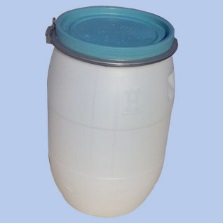 Műanyag vödör, literes jelöléssel (öntözőlevek készítéséhez)Finom szűrő nagy  méretű (magfogás, magmosás)Kézi permetező 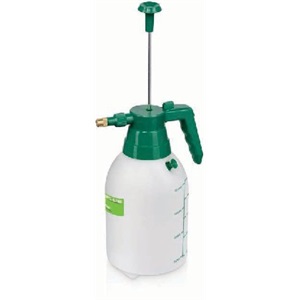 Colostok vagy mérőszalagÁltalános hőmérőTalajhőmérőGumírozott, kis méretű munkakesztyűkTölcsér (ivólevek készítéséhez)Alkoholos filctollMűanyag  lavór (kézmosásához)KörömkefeLeszúrható, műanyag névtábla az ágyások megjelöléséhezJelölú rudak (ágyások kijelöléséhez)Egyenes karók  futtatáshozVágódeszkák (büféhez), késekTányérok, terítő (büféhez)Összeállította: Iskolakertekért Alapítvány